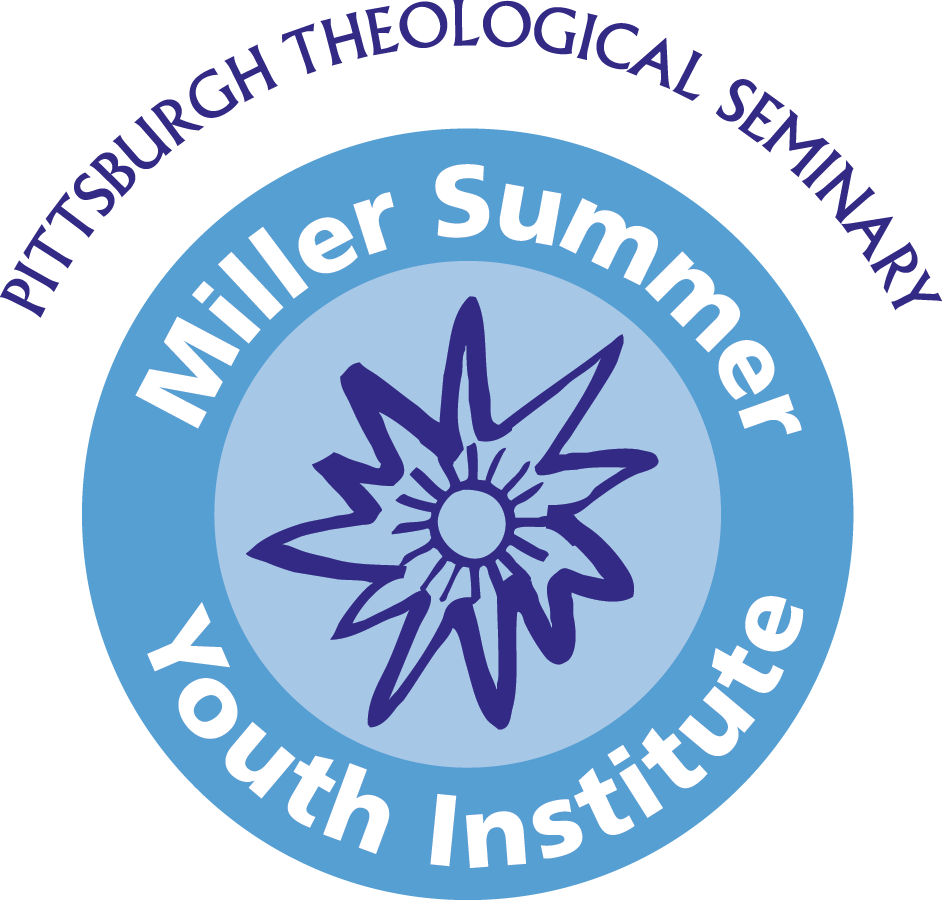 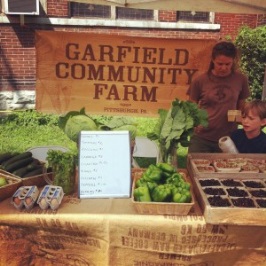 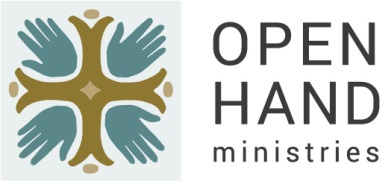 Schedule 2020SaturdayTravel DaySunday“Orientation”9:00-9:30am	Breakfast in Calian Hall First Floor Lounge 9:45-10:00am	Walk to Worship at local church10:00-11:30 a.m.	Worship at local church12:00-2:00pm	Lunch/Free Time   2:00-5:30pm	Orientation with SYI5:30-6:30pm	Dinner provided by group6:30pm	Evening to Explore PGHMonday“Service Day 1”8:00-8:20am	Breakfast in Dining Hall- pick up bagged lunches8:20am	Morning Devotions – dining hall8:45am	Depart for mission sites8:45am-4:00pm	Open Hand Ministries/Garfield Farm 4:00-5:00pm	Free Time5:00-6:00pm	Dinner provided by group6:30pm	Evening to Explore PGHTuesday“Service Day 2”8:00-8:20am	Breakfast in Dining Hall- pick up bagged lunches8:20am	Morning Devotions – dining hall8:45am	Depart for mission sites8:45am-4:00pm	Open Hand Ministries/Garfield Farm 4:00-5:00pm	Free Time5:00-6:00pm	Dinner provided by group6:30pm	Evening to Explore PGHWednesday“Service Day 3”8:00-8:20am	Breakfast in Dining Hall- pick up bagged lunches8:20am	Morning Devotions – dining hall8:45am	Depart for mission sites8:45am-4:00pm	Open Hand Ministries/Garfield Farm 4:00-5:00pm	Free Time5:00-6:00pm	Dinner provided by group7:00-8:00pm	Taize Worship at East Liberty Presbyterian ChurchThursday“Service Day 4 and Speaker day”8:00-8:20am	Breakfast in Dining Hall- pick up bagged lunches8:20am	Morning Devotions – dining hall8:45am	Depart for mission sites9:00am-12:00pm	Open Hand Ministries/Garfield Farm 1:00-3:00pm	Michael Stanton, OHM3:00-6:00pm	Free Time/Dinner provided by group6:30-8:00 pm		 John Creasy, GCFFridayTravel Day/Visit PGH Day8:00 -8:30 am	Breakfast in Dining Hall8:30 am	Closing DevotionsMust check out of PTS by 12 p.m. 